СОВЕТСТАРОХОПЕРСКОГО МУНИЦИПАЛЬНОГО ОБРАЗОВАНИЯБАЛАШОВСКОГО МУНИЦИПАЛЬНОГО РАЙОНАСАРАТОВСКОЙ ОБЛАСТИРЕШЕНИЕот  26.11.2021 г.  №  4/2						        	           с. Старый ХоперВ соответствии с Федеральным законом от 06.10.2003 № 131-ФЗ «Об общих принципах организации местного самоуправления в Российской Федерации», Федеральным законом от 29.09.2019 № 325-ФЗ, «О внесении изменений в части первую и вторую Налогового кодекса  Российской Федерации» (пункты 68,  77 статьи 2) и от 02.07.2021 № 305- ФЗ «О внесении изменений в части первую и вторую Налогового кодекса  Российской Федерации и отдельные законодательные акты Российской Федерации» (пункт 82 статья 2),  на основании Устава Старохоперского муниципального образования Балашовского муниципального района Саратовской области, Совет  Старохоперского муниципального образования                                                     РЕШИЛ:Внести изменения и дополнения в решение Совета Старохоперского муниципального образования  Балашовского муниципального района Саратовской области от 31.08.2010 г. № 26/2  «О земельном налоге на территории Старохоперского муниципального образования» (далее Решение):Пункт 3 Решения - исключить.Настоящее Решение вступает в законную силу по истечению одного месяца со дня его официального опубликования (обнародования) и распространяется на правоотношения, возникшие с 1 января 2021 года. «О внесении изменений в решение 
Совета Старохоперского муниципального 
образования  № 26/2 от 31.08.2010 г. 
«О земельном налоге на территории 
Старохопёрского муниципального образования»Глава Старохоперского муниципального образования                                        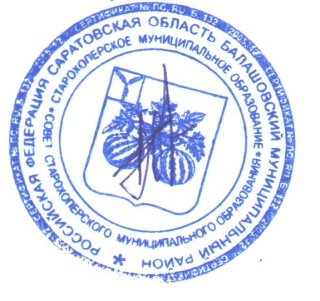 С.В.Завьялов